ECM Forum Meeting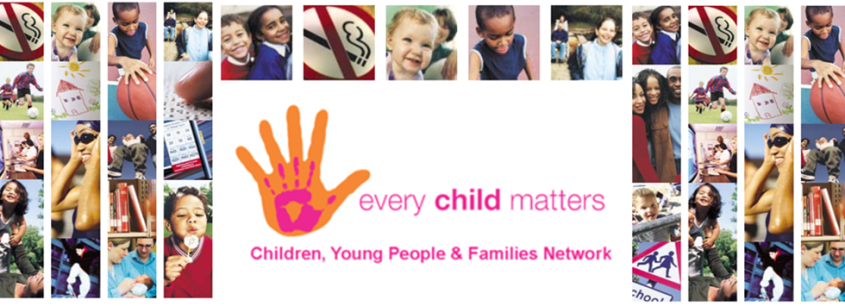 Friday 3 December 2021Welcome and IntroductionsSharon Cotterall (Children and Families Development Officer – Sefton CVS) welcomed the attendees and all introduced themselves. 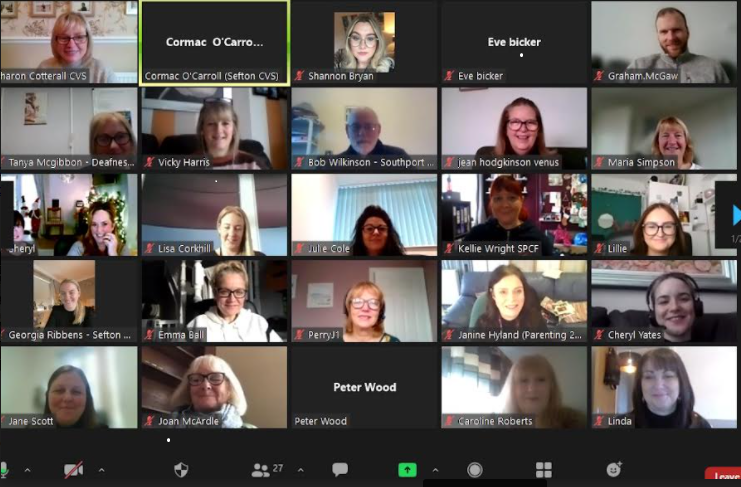 Alchemy Youth Detached – Parenting 2000Janine Hyland (CEO) delivered a presentation see attached slidesYouth Voice Development – Sefton Young AdvisorsGeorgia Ribbens (Young Advisor’s Lead) and Rachel Bebby (Young Advisor) delivered a presentation see attached slidesChild on Parent Violence Work – SWACAJane Scott (Child on Parent Violence and Abuse Children and Young Persons Worker) delivered a presentation see attached slidesAlchemy Buddy Up + – Buddy Up Emma Lambert (Sefton CVS) updated the forum about the pilot. Buddy Up and Alchemy are working in partnership to offer a new social club for young adults aged 18 to 25 who have mild to moderate additional needs and disabilities. There will be taster sessions on Monday 13th December from 6pm to 8pm at Alchemy, Mornington Road, Southport and Tuesday 14th December from 6.30pm to 8pm at Alchemy, Coronation Road, Crosby for young adults to attend with their parent carers or support workers to find out more about the social clubs and sign up to attend when they begin in January 2022. It’s Not Me It’s You – RASALorraine Wood (CEO) delivered a presentation see attached slidesThrive Network Update – Sharon CotterallSharon updated members. The next meeting is on Tue 14 December at 10.30am. The training session information was shared and members can book this free for their agency.  A number of agencies have already booked this. Thrive Grant information was also shared.Thrive Dates for 2022CWAN Network – Emma Lambert CVSEmma Lambert is catching up after being on long period of sick leave information will be sent out when next CWAN is arranged.Tell Us – Merseyside PoliceLisa Corkhill (Intelligence Partnership Co-ordinator) shared information see attached.Sefton Carers Centre – Eve BickerEve updated members about a new set of books that they have for schools. They are local stories relating to the Sefton area and the idea is that they will help to identify Young Carers in school.The Samaritans – Bob WilkinsonBob updated the members about resources that they have available see attached.Next ECM is Wed 2 March 2022 – Theme to be confirmed